Name: ________________________________	Date: ________________	Period: ________The Stunt Car Challenge  v. 2.0!Part I – The Stunt Car ChallengeMaterials: Spring loaded “pull-back” carJump track ramp assembly (with photogate)Computer or LabQuest3 angle wedgesMeasuring tapeProtractorCalculatorFish net or method for catching the carBackground:The goal is to systematically let the car accelerate up the ramp and use the vertical and horizontal components of its initial velocity to measure the endpoint of its jump. You will use one or more wooden wedges to vary the angle of the ramp (approximately, 10o, 20o, and 30o).  Before you can conduct your experiments, however, you will need to determine the velocity of your car as it leaves the ramp.Before you launch your car, your partner must prepare to catch the car as it leaves the ramp using the fish net or other catching method. The photogate will record the time that the entire toy car body passes through the photogate.  The resulting velocity of the car can be found by calculating the length of the toy car divided by the time the car takes to pass through the photogate (v = d/t).For the pull-back race car to provide an accurate average launch speed for each trial, you will need to develop a consistent technique for operating your vehicle.  Start your wind-up and release from the same locations. It is important to launch the car from the SAME starting position each time! Have your partner ready to catch the car EACH TIME just as it exits the ramp.  The car operates by carefully and gently pushing down on the car and pulling back until you hear a click. Make sure the wheels don’t spin for consistent measurements. When you are ready to launch, release the car (or tap it lightly on the roof) and it will accelerate down the track.Warning: Please be gentle with the pull-back carsThey will not tolerate rough handling and will break if repeatedly allowed to drop to the floorProcedure:Set your launch angle(s) assigned by your teacher using the wooden wedge(s) in the launch track and measure the actual angle of the track from the horizontal to provide accuracy in your calculations.Attach the power cord and the connecting cable from the photogate to the LabQuest or LabPro, or computer station.Turn on your data collection software to activate the photogate.  Now you are ready to launch your car to determine its speed at the end of the launch track.Prepare to catch your vehicle before your launch.Press the play button to begin data collection and launch the car five times through the photogate. Change the view to the data table and find the time for each trial by subtracting each blocked (white) time from the unblocked time (blue). Record these times in seconds. Time measured by the photogate in seconds:Trial #1 ____________________________sTrial #2 ____________________________sTrial #3 ____________________________sTrial #4 ____________________________sTrial #5 ____________________________sAre the times consistent? If not, did the photogate record any extra events? Should those times count?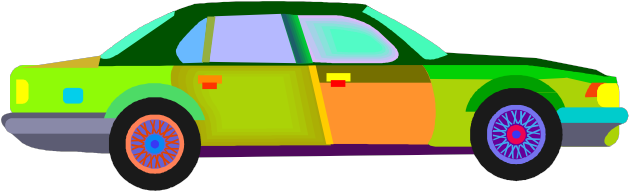 Calculate your average time through photogate:  _______________________secondsUse the protractor to measure your team’s launch angle: __________degreesWhat is the length of your toy car (in meters):  ______________mCalculations (begin with the appropriate equation and show your work):Calculate the initial velocity (vi) of your car in meters/second as it leaves the ramp using the following equation: vi = car length/average photogate time:  	_____m/sCalculate the horizontal component of the vi:  vix =  ___________	m/sHint: Look at the equation page!Calculate the vertical component of the vi: viy =  ________	____m/sHint: Look at the equation page!A) Find the change in vertical velocity from the launch to the top of the car’s path.: 		____________m/sB) Calculate the total time of flight for your toy car:  _________	sCalculate the horizontal distance your car will travel:  __________	 mCalculate the maximum vertical height your car will travel:  	 mHint: The time it takes to get to the maximum height is half of your total travel time.Label the diagram with your calculated values for the followinglaunch angleinitial velocity of your caryour calculated prediction of the car’s horizontal distanceyour calculated prediction of the car’s maximum vertical height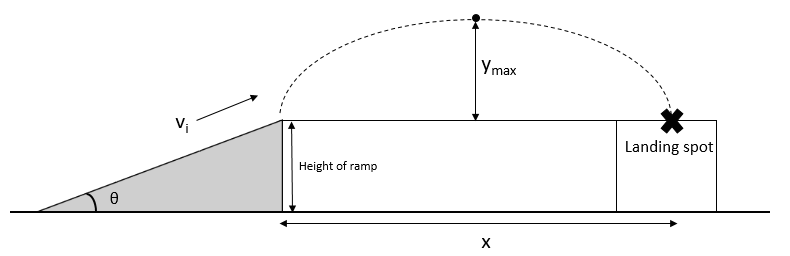 And Now…. The True Test:When you have all of your calculated values, call your teacher over to test your predictions.Launch the car from the SAME starting position as in the earlier trials and observe the mark made by the car striking the paper on the landing pad. If the car hits the paper, there should be a mark on the paper where your partner can measure the actual horizontal distance the car traveled. Record this distance below.Calculated Horizontal Distance (meters)  __________Experimental Horizontal Distance (meters)  __________Calculate the Percent Error between the calculated horizontal distance (Calc) and your experimental horizontal distance (Exp) using the equation below:If there was significant error, discuss some of the factors attributing to the fluctuations in the values?Part II – The “Movie Question:”In the movie “Speed” a bus must jump a gap in an unfinished highway. The bus just makes it, but are the movie makers accurate? Use the given data from the movie clip and your newly gained knowledge of projectile motion to find out if the bus should make it or fall short into disaster. How far would the bus make it? (Find x or dx or dh.) Show your calculations.Hint:  Metric units to English unit conversionsMovie Facts:Launch velocity (vi) of bus: 68 mphLaunch angle: 5°	Length (dh) of “gap” in road: 109 ftPart III Additional Questions: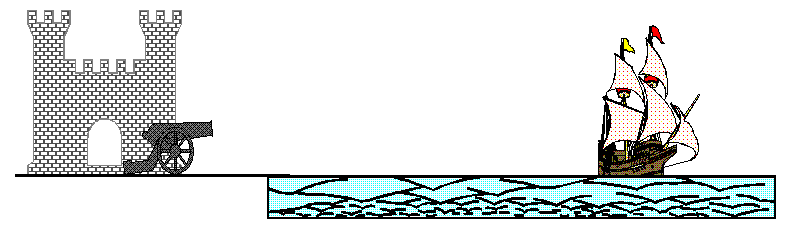 1. A cannon is fired at 100 m/s at an angle of 30 degrees. Find the:a.  time in the air 	b.  maximum height of the cannonball 	c.  how far the cannonball travels horizontally 	2. Using a six-iron (45o loft) and the same launch velocity as on Earth (70 m/s), how far horizontally did Apollo 14 Astronaut Alan Shepard drive a golf ball on the Moon? [Hint… to find the time of flight, use a =g = 1.6 m/s2  for the Moon.]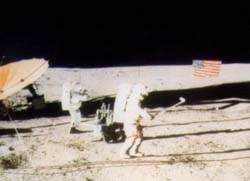 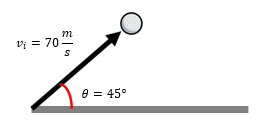 Useful Equations and Information for Students Participating in the Stunt Car Challenge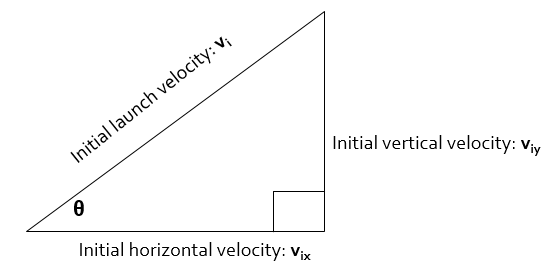 Name: ________________________________	Date: ________________	Period: ________Part IV: LAUNCHING PROJECTILESIntroduction:We see examples of Projectile Motion in every aspect of our lives; the kick of a football, a home run in baseball, a 9-iron golf shot, or a stunt driver driving his car off a ramp. In this lab, you will find out how projectiles aimed at different angles behave and use real-world applications to confirm your calculations of distances and times.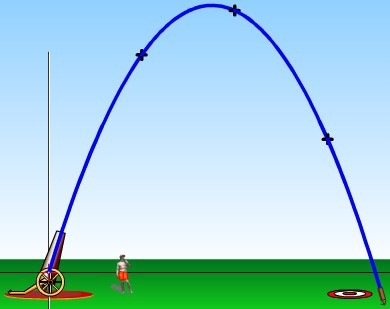 Part I - Projectile Motion SimulatorMaterials (per student team):Computer with internet accessCalculatorProcedure:At your computer, open the Projectile Motion simulation:http://phet.colorado.edu/simulations/projectilemotion/projectile.swfExperiment with factors that affect the flight of your projectile including the:height of the cannonlocation of the cannonangle of the cannoninitial speed of the projectileair resistancerange, height and time during the flightUse the tape measure in the simulation to test your own ideas about the things that affect the landing spot of a projectile.Experiment with different projectiles (tank shell, golf ball, baseball, bowling ball, football, pumpkin, adult human, piano or Buick) provided.Become familiar with the simulation and its controls. Vary ONE variable at a time to determine how that variable affects the projectile’s motion (how far it goes, how high it goes, how long before it hits the ground, etc.).Proceeding through the simulation, answer the following questions by experimenting with the variables in the “green” box.  You can either type in the angle you desire or click on the cannon and the tape measure to vary distances, heights, etc.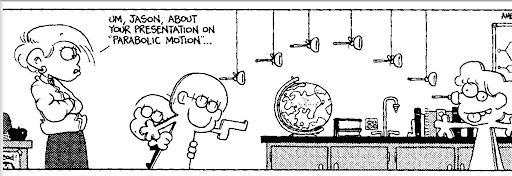 									(reprinted with permission from Bill Amend)Questions:Keeping the “Initial Speed” and “Projectile Type” constant and the “Air Resistance” unchecked, what angle results in the longest horizontal distance?Keeping the “Initial Speed” and “Projectile Type” constant and the “Air Resistance” unchecked, what angle results in the highest vertical distance?Keeping the “Initial Speed” and “Projectile Type” constant and the “Air Resistance” unchecked, launch a projectile at 30o. What angle results in the same horizontal distance?Keeping the “Initial Speed” and “Projectile Type” constant and the “Air Resistance” unchecked, launch a projectile at 75o. What angle results in the same horizontal distance?What “rule” could you make concerning the launch angle and the resulting horizontal distance?Sketch the path of a true projectile (no air resistance) fired at 50o. What shape is it?How does the mass of a projectile affect the horizontal distance if fired at the same initial speeds?Fire a projectile of your choice at 45o. Leave the traced path on the simulation. Turn on the “Air Resistance”. Fire the same projectile at the same angle. What happens to the vertical and horizontal distances?What angle should you launch a projectile to make it travel the farthest horizontal distance with air resistance? Now the situation changes, and the launching position and landing position are NOT on the same level. The projectile will land BELOW the original launch height.     For our last experiment with the simulation, set the following conditions PRIOR to firing…(No air resistance).Set the angle to 65o.Select the “Buick” projectileSet the Initial Speed to 20 m/sShow your work for the calculations below:Calculate the total time of flight.  _______ secondsCalculate the vertical height of the Buick at its highest point of its trajectory.  _______mCalculate the horizontal distance the Buick travels.  _______mBefore you “fire” the Buick, set the red target where you have pre-calculated it should land. Now launch… “FIRE IN THE HOLE!”General equation for projectile motionVertical displacement onlyororHorizontal displacement onlyororTime up to maximum height or time down from maximum heightorTotal time of flight from launch to landing